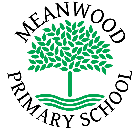 Home Learning Task     Year 4Home Learning Task     Year 4Week beginning 18th May 2020Try to complete 3-4 tasks a dayWeek beginning 18th May 2020Try to complete 3-4 tasks a dayWeek beginning 18th May 2020Try to complete 3-4 tasks a dayWeekly Maths TasksWeekly Maths TasksWeekly Reading TasksTTRockstars - Your child has their login details. Complete the White Rose home learning lessons  – Summer week 4https://whiterosemaths.com/homelearning/year-4/ Complete some of the maths games on Purple mash. TTRockstars - Your child has their login details. Complete the White Rose home learning lessons  – Summer week 4https://whiterosemaths.com/homelearning/year-4/ Complete some of the maths games on Purple mash. Read for 15 minutes every day. After reading, write a few sentences about what happened in the part that you have read. After reading create your own top Trumps cards for the characters you have read about. In class we have been reading Roald Dahl, can you create a book cover for one of his stories? Weekly Spelling TasksWeekly Spelling TasksWeekly Writing TasksRevise the following words: scheme, chorus, chemist, monarch, echo, character, ache, anchor, chaos, Christian, choir, orchestraAsk an adult or older sibling to test you on them.  Create a crossword or word search the words. Revise the following words: scheme, chorus, chemist, monarch, echo, character, ache, anchor, chaos, Christian, choir, orchestraAsk an adult or older sibling to test you on them.  Create a crossword or word search the words. Think of something that you have done while you have been away from school. Write a set of instructions for the activity. Remember to include what you would need to do it. Draw a poster to explain what a fronted adverbial is. Should include an examples, explanation and top tips (what should you remember?)In class we have been reading Roald Dahl, Plan and write your own story in his style. Weekly Learning TasksWeekly Learning TasksUseful WebsitesSpanish- Create a poster show how to say the months, years and days in Spanish. Use the poster to teach a member of your family how to say these words. Science- Draw and label your own working circuit. Think about what a you will need to make a circuit work. Spanish- Create a poster show how to say the months, years and days in Spanish. Use the poster to teach a member of your family how to say these words. Science- Draw and label your own working circuit. Think about what a you will need to make a circuit work. https://www.purplemash.com/login/https://www.bbc.co.uk/bitesize/topics/zpccwmn/articles/zwmt4qthttps://www.bbc.co.uk/bitesize/topics/zwwp8mn/articles/zp937p3There will also be a daily activity for you to complete on our school Facebook page.  There are also regular updates on here too!There will also be a daily activity for you to complete on our school Facebook page.  There are also regular updates on here too!There will also be a daily activity for you to complete on our school Facebook page.  There are also regular updates on here too!